Graph Linear Equations (A focus on Algebraic Approach)						Name	Previously, we graphed linear equations by plotting several points in a table.	But, let’s look forward at the big picture.  There are 4 	different methods to graph a linear function. Each method has its benefits and we will learn each.	First, let’s take a deeper look at what a linear function is.IDENTIFY LINEAR FUNCTIONS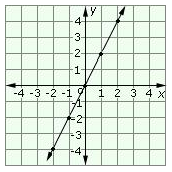 		Examples:		y = 2x is a linear function (graphed to the right)					y = 3x + 5 is a linear function.						y =  is a linear function.			Practice:		Identify Linear Functions 					Now let’s review the first method…REVIEW OF PLOTTING SEVERAL POINTS METHOD	Example 1:		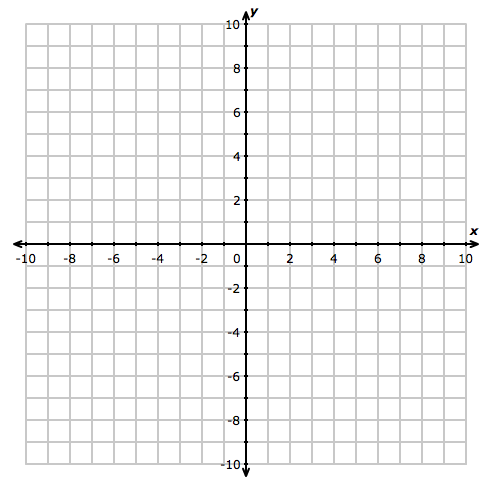 	Example 2:		FINDING X AND Y INTERCEPTS METHOD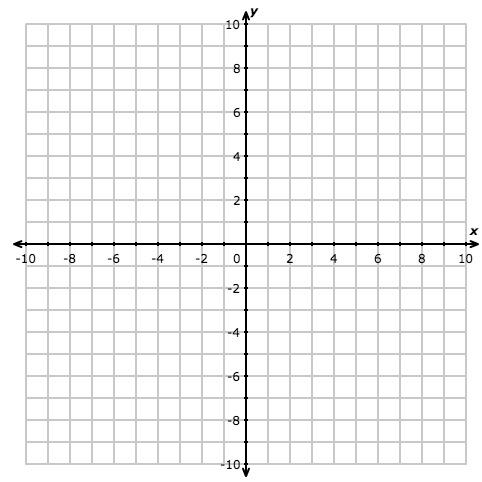 Find the x and y intercepts of each equation below:Example 1:		Example 2:		SLOPE INTERCEPT FORM		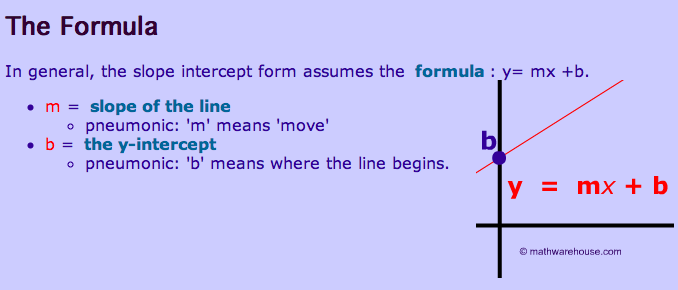 Example 1:						Example 2:		InputxOutput yInputxOutput yThe graphical concept of x- and y-intercepts is pretty simple. The x-intercepts are where the graph crosses the x-axis, and the y-intercepts are where the graph crosses the y-axis. Then, algebraically,a x-intercept is a point on the graph where y is zero, and a y-intercept is a point on the graph where x is zero.